MESLEKİ AÇIK ÖĞRETİM LİSESİ2022–2023 EĞİTİM ÖĞRETİM YILI I. DÖNEM KAYIT YENİLEME KILAVUZUKayıt Yenileme Tarihleri			: 22 Ağustos 2022 - 23 Eylül 2022Mazeretli Kayıt Yenileme Tarihleri	: 26 Eylül 2022 - 30 Ekim Eylül 2022Kayıt Yenileme Yeri			: Yüz Yüze Eğitim Alınan Okul/KurumlarSınav Bedeli (TC)			: 50 TLSınav Bedeli (KKTC)			: 65 TLÖğrenci Yüz Yüze Eğitim İş ve İşlemleri Bedeli: 40 TLÖğrenci adayları; sınav bedelinin 50,00 TL sini Ziraat Bankası,  Vakıflar Bankası veya Halk Bankasının herhangi bir şubesinden T.C. kimlik numaralarını bildirerek (T.C. vatandaşı olmayan öğrenci adayları ise İl Göç İdaresi Müdürlüğünden alacakları geçici yabancı kimlik numaraları ile) Destek Hizmetleri Genel Müdürlüğü hesabına yatıracaktır. Sınav bedelinin yatırıldığına dair belge muhafaza edilecektir. KKTC de ise ilk kayıt yaptıran öğrenciler sınav bedelinin 15 TL sini kayıt yaptıracağı okul müdürlüğünün kırtasiye, personel ve diğer giderlerinde kullanılmak üzere, okul aile birliği hesabına makbuz karşılığında yatıracaktır.ÖĞRENCİ YÜZ YÜZE İŞ VE İŞLEMLERİ ÜCRETİ2022– 2023 eğitim öğretim yılında Mesleki Açık Öğretim Lisesi öğrencileri 40 TL yi, yüz yüze eğitime devam ettikleri her dönem için “öğrenci yüz yüze eğitim iş ve işlemleri bedeli” olarak öder. Kayıtlı olduğu halde yüz yüze eğitime devam etmeyen öğrencilerden bu bedel alınmaz.NAKİLMesleki Açık Öğretim Lisesi öğrencilerinden başka bir okula nakil gitmek isteyen öğrencilerin nakil işlemleri sistem üzerindeki ‘’Nakil Gönderme’’ modülünden yapılır ve gidilecek okul seçilir. Nakil gönderilen okul nakil talebini onaylar veya reddeder. AÇIKLAMALARMesleki Açık Öğretim Lisesi öğrencilerinden, öğrencilik durumu aktif veya donuk olan tüm öğrenciler kayıt yenileme işlemini yapabilir.Sınav bedelini yatıran öğrenci yüz yüze eğitim aldığı Okul/Kurum müdürlüğüne başvurup, kayıt yenileme işlemini yaptırır.Ücret muafiyeti olan öğrenciler durumlarını belgelendirmeleri halinde sınav bedelini yatırmaz. Ücret muafiyet belgeleri taranıp sisteme kaydedilir.Kayıt yenileme işlemi yaptıran öğrenciler sistemden ders seçimini yaparak, kitaplarını Halk Eğitimi Merkezi Müdürlüklerinden alabilir.Kayıt yenileme yapmayan öğrenci uzaktan eğitim sınavlarına giremez,  yüz yüze eğitime devam edemez. ÖĞRETİM SİSTEMİ ve DERS SEÇİMİMesleki Açık Öğretim Lisesinde kredili sistem uygulanır.  Program;  ortak,  alan ve seçmeli derslerden,   öğretim yılı ise birbirinden bağımsız dönemlerden oluşur. Öğrenciler, yapılan sınavlarda başarılı oldukları derslerin kredisini kazanır.Alan Dersleri: Kayıtlı oldukları alana göre tanımlanmış meslek derslerini ifade eder ve öğrenciler bu dersleri yüz yüze eğitimle almak zorundadır. 4 yıllık sistemde alınması gereken alan dersleri  adresinde “Ders Programları” başlığı altında yayınlanmıştır. Burada belirlenen derslerden (*) işaretli olanların muafiyeti yoktur. Bu dersler başarılmak zorundadır. Diğer derslerden başarısız olunması halinde öğrenci bu dersten muaf tutulup, yerine başka bir alan dersi verilebilir. Öğrencinin seçmiş olduğu alan ile ilgili okutulacak dersler yüz yüze eğitimin yapıldığı Okul/Kurum tarafından belirlenir.  Devam Devamsızlık: Yüz yüze eğitime devam mecburiyeti vardır. Dersin bir dönem için devamsızlık oranı ¼ ’ dür. Bu oranı aşan öğrenciler o dersten devamsızlıktan kalır.Ortak Dersler: Mesleki Açık Öğretim Lisesinden mezun olabilmek için alınması gereken genel kültür dersleridir. Bu dersler başarılamazsa tekrar alınması gerekir. Üç kez sınava girilerek başarısız olunan ortak dersten muaf olunur. Muaf olunan dersin kredisi kazanılmış olmaz, sadece başarma zorunluluğu ortadan kalkar. Muaf olunan ortak ders, istenirse tekrar alınabilir. Türk Dili ve Edebiyatı dersleri başarılması zorunlu olan derstir. Bu derslerden muaf olunmaz. Uzaktan eğitim sınavları için ders seçilirken öncelikle ortak derslerin seçilmesi gerekmektedir.Seçmeli Dersler: Mezuniyet kredisini tamamlamak için ortak ve alan derslerinin yanında alınan derslerdir. Seçmeli derslerden başarısız olan öğrenci o dersi istediği takdirde tekrar alabilir veya onun yerine başka seçmeli ders seçebilir.Kredi: Müfredat programında belirtilen derslerin haftalık ders saati sayısı o dersin kredisidir. Öğrenciler, başardıkları derslerin kredilerini kazanırlar. Daha önce sınıf sisteminde öğrenim görmüş öğrencilerin başarılı oldukları derslerin haftalık ders saati sayısı, Mesleki Açık Öğretim Liselerinde o dersin kredisi olarak değerlendirilir.Mezuniyet Kredileri: Mesleki Açık Öğretim Lisesi mezuniyeti için gerekli kredi toplamı her alan için farklıdır. Kredi bilgileri maol.meb.gov.tr adresinde yer almaktadır.Ders Seçimi: Sistemde kaydı aktif olan öğrenciler öğrenci numarası ve şifresi ile sistemden ders seçimini yapar. Mesleki Açık Öğretim Lisesine kayıt yaptıran öğrencilerin daha kısa zamanda yüz yüze eğitimlerini tamamlayabilmeleri amacı ile yoğunlaştırılmış eğitim uygulanabilir. Yoğunlaştırılmış eğitim detayları yeni kayıt kılavuzunda yer almaktadır.SINAVLARSınav Şekli ve Tarihi:Mesleki Açık Öğretim Lisesinin uzaktan eğitimle yapılan sınavları;  iş takviminde belirtilen tarihlerde Ölçme, Değerlendirme ve Sınav Hizmetleri Genel Müdürlüğünün belirlediği şekilde  ve çoktan seçmeli test yöntemiyle yapılmaktadır.Alan/dal derslerinin ölçme ve değerlendirmesi yüz yüze eğitimin yapıldığı Okul/ Kurumlar tarafından yapılmaktadır.Sınava Giriş Belgelerinin Alınması:Sınava giriş belgesi http://maol.meb.gov.tr adresinde yayınlanmaktadır. Bu adresten alınan bilgisayar çıktısı ile sınava girilir. Posta ile sınav giriş belgesi gönderilmez.Sınavların Değerlendirilmesi:Sınavlar yapıldıktan sonra, cevaplar Ölçme, Değerlendirme ve Sınav Hizmetleri Genel Müdürlüğünde bilgisayar programı ile değerlendirilir. Sınav Sonuçlarının Duyurulması:Sınav sonuçları internet kanalıyla http://maol.meb.gov.tr	adresinden öğrencilere duyurulur.Posta ile sınav sonuç belgesi gönderilmez.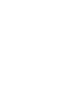 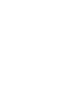 İLETİŞİM BİLGİLERİSevgili Öğrenciler,MESLEKİ AÇIK ÖĞRETİM LİSESİ İLE İLGİLİ BİLGİLERİNİZE ULAŞMAK VE MERAK ETTİĞİNİZ KONULARI ÖĞRENMEK İÇİN TÜRKİYE’NİN HER YERİNDEN                              444 0 632NO’LU TELEFONU ARAYABİLİRSİNİZ.Mesleki Açık Öğretim Lisesi Halkla İlişkiler Bürosu Ulaşım ve Yazışma Adresi: 
Mesleki Açık Öğretim Lisesi Müdürlüğü
Emniyet Mahallesi, Milas Sokak No: 21 06500 Teknikokullar-Yenimahalle/ANKARAMesleki Açık Öğretim Lisesi İrtibat Telefonları:Ticaret Meslek Lisesi0 312 413 2178/2217/2211Endüstri Meslek Lisesi0 312 413 2152/2148/2174Kız Meslek Lisesi0 312 413 2179/2215/2195MAOL Çıkma/Tasdikname/Diploma0 312 413 2155/2154Mevzuat/İşyeri Açma Belgesi0 312 413 2173/2174Bilgi İşlem Birimi0 312 413 2173/2174Faks0 312 213 01 76